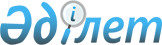 О некоторых вопросах передачи государственного имущества из республиканской собственности в коммунальную собственностьПостановление Правительства Республики Казахстан от 10 февраля 2017 года № 50
      В соответствии с постановлением Правительства Республики Казахстан от 1 июня 2011 года № 616 "Об утверждении Правил передачи государственного имущества, закрепленного за государственными юридическими лицами, из одного вида государственной собственности в другой" Правительство Республики Казахстан ПОСТАНОВЛЯЕТ:
      1. Передать из республиканской собственности с баланса государственного учреждения "Комитет по инвестициям Министерства по инвестициям и развитию Республики Казахстан" в коммунальную собственность города Астаны отчет с рекомендациями по составлению плана землепользования инфраструктурного плана Индустриального парка № 2 специальной экономической зоны "Астана - новый город" 2015 год, общей стоимостью 456960000 (четыреста пятьдесят шесть миллионов девятьсот шестьдесят тысяч) тенге.
      2. Комитету государственного имущества и приватизации Министерства финансов Республики Казахстан совместно с Министерством по инвестициям и развитию Республики Казахстан и акиматом города Астаны в установленном законодательством порядке осуществить необходимые организационные мероприятия по приему-передаче указанного имущества.
      3. Настоящее постановление вводится в действие со дня его подписания.
					© 2012. РГП на ПХВ «Институт законодательства и правовой информации Республики Казахстан» Министерства юстиции Республики Казахстан
				
      Премьер-Министр
Республики Казахстан 

Б. Сагинтаев 
